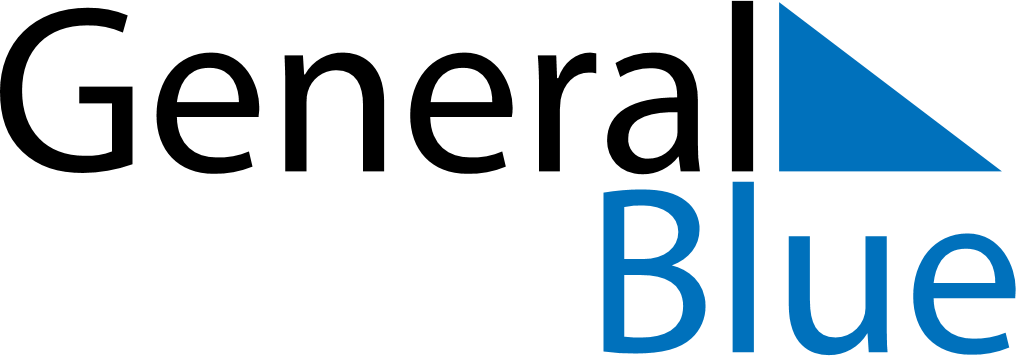 Serbia 2025 HolidaysSerbia 2025 HolidaysDATENAME OF HOLIDAYJanuary 1, 2025WednesdayNew Year’s DayJanuary 2, 2025ThursdayNew Year’s DayJanuary 7, 2025TuesdayOrthodox ChristmasJanuary 27, 2025MondaySaint Sava DayFebruary 15, 2025SaturdayStatehood DayFebruary 17, 2025MondayStatehood DayMarch 30, 2025SundayEnd of Ramadan (Eid al-Fitr)April 18, 2025FridayOrthodox Good FridayApril 18, 2025FridayGood FridayApril 20, 2025SundayOrthodox EasterApril 20, 2025SundayEaster SundayApril 21, 2025MondayOrthodox Easter MondayApril 21, 2025MondayEaster MondayApril 22, 2025TuesdayHolocaust Remembrance DayMay 1, 2025ThursdayLabour DayMay 2, 2025FridayLabour DayMay 9, 2025FridayVictory DayJune 6, 2025FridayFeast of the Sacrifice (Eid al-Adha)June 28, 2025SaturdaySaint Vitus DayOctober 2, 2025ThursdayYom KippurOctober 21, 2025TuesdayWorld War II Serbian Victims Remembrance DayNovember 11, 2025TuesdayArmistice DayDecember 25, 2025ThursdayChristmas Day